DSRIP Workgroup Meeting Follow Up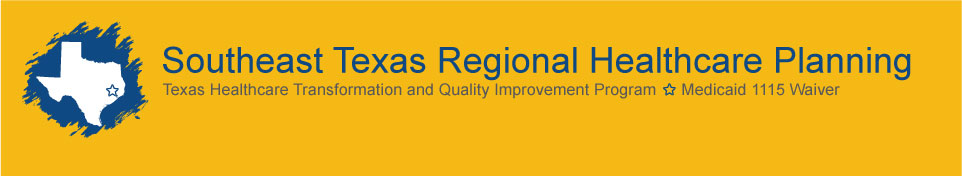 Dear DSRIP Workgroup Members,Thank you for your participation in the DSRIP Workgroup sessions this week.  Seven teams met including:  Disease Management/Chronic Conditions, Health Promotion/Prevention, Hospital Utilization, Information Technology, Pediatrics, Women’s Health / Birth Outcomes, and Workforce.  The Mental Health / Substance Abuse and Access to Care workgroups meet next week (March 28th @ 5:00 at the Medical Center Marriott) to continue with progress.  Please note that the website contained an error on the location for the Mental Health group but has been updated to reflect the correct Marriott location. The Southeast Texas Regional Health Planning website will be the primary source for workgroup materials.  The power point presentation for the initial meeting can be found at https://www.piersystem.com/go/doc/4807/1347135/ and all workgroup summaries will be available soon.    Our focus during this process is to ensure strong communication, transparency, and collaboration in order to identify innovative healthcare needs for our community.  I was impressed by the collaboration & creative ideas from all and I look forward to working with each of your during the next months to create a robust region DSRIP plan. As always, feel free to call or email me with questions or concerns. Amanda SimmonsAssociate Administrator – Health System StrategiesHarris County Hospital District713-859-9683 CellAmanda_Simmons@hchd.tmc.edu